Emplectonema gracile (Johnston 1837)							SCAMIT Vol.   , NoGroup: Nemertea: Enopla: Hoplonemertea: Emplectonematidae						Date Examined: 7 August 2011											Voucher By: Tony PhillipsSYNONYMY: 	NoneLITERATURE: Bernhardt, P. 1979.  A key to the Nemertea from the intertidal zone of the coast of California. (Unpublished)..Coe, W.R. 1905.  Nemerteans of the west and north-west coasts of North America.  Bull. Mus. Comp. Zool.  Harvard Coll. 47:1-319.Coe, W.R. 1940.  Revision of the nemertean fauna of the Pacific Coast of North, Central and northern South America.  Allen Hancock Pacific Exped. 2(13):247-323.Coe, W.R. 1944.  Geographical distribution of the nemerteans of the Pacific coast of North America, with descriptions of two new species. Journal of the Washington Academy of Sciences, 34(1):27-32.Coe, W.R. 1951.  The Nemertean Faunas of the Gulf of Mexico and of Southern Florida. Bull. Mar. Science of the Gulf and Caribbean, 1(3):149-186.	Correa, D.D. 1964.  Nemerteans from California and Oregon.  Proc. Calif. Acad. Sci., 31(19):515-558.Crandall, F.B. & J.L. Norenborg. 2001.  Checklist of the Nemertean Fauna of the United States. Nemertes (http://nemertes.si.edu). Smithsonian Institution, Washington, D.D.  pp. 1-36.Crandall, F.B. et al. 2002,  Checklist of the Nemertean Fauna of Japan and Northeastern Asia. Nemertes (http://nemertes.si.edu). Smithsonian Institution, Washington, D.D.  pp. 1-44.Kajihara, H. 2007.  A Taxonomic Catalogue of Japanese Nemerteans (Phylum Nemertea). Zoological Science, 24: 287-326.Roe, P., J.L. Norenburg and S. Maslakova. 2007.  Nemertea. In The Light and Smith Manual. Intertidal Invertebrates from Central California to Oregon.  Pp. 221-233.DIAGNOSTIC CHARACTERS:Body elongate, anterior rounded, wider than mid – posterior, posterior slender and pointed; dorsal color yellowish-green to bright green, lateral anterior of head region can be creme, lateral edges of body being crème that extends into ventrum.Proboscis sheath extends approximately 30% length of body, proboscis papillatedBasis approximately 3-4X in length to stylet (s/b ratio 0.23 – 0.37);  basis narrow cylindrical shape with slightly expanded base, point of stylet attachment to basis indistinct, no accessory pouches observed, but reported to have 5-7 accessory stylets (Coe 1940).Eyes not visible when not cleared; cleared specimens with two groups of black eyes; an anterior, elongated cluster of eyes on anterior edge of head of 7 – 12 eyes.  Just posterior to the anterior rows are a second pair of circular clustered eyes that have 6 – 9 eyes, anterior to cephalic groove. Size of specimens examined 4 – 45 mm.RELATED SPECIES AND CHARACTER DIFFERENCES:The bright green dorsal coloration, with the crème lateral sides and ventrum make this species very distinctive.  The elongate body helps to differentiate Emplectomea gracilis from Zygonemertes virescens which is a more stout, thickened grayish-green species.  The difference in eye pattern and proboscideal armature also help differentiate these two species.  A second species of Emplectonema, E. buergeri (Coe 1901), is found north of Monterey to Alaska.  This species can be differentiated from E. gracile by its dorsal coloration (reddish-brown to purple) and if present, by its spiral stylet.DEPTH RANGE:  Intertidal – 15 metersDISTRIBUTION:   British Columbia to Ensenada, Mexico; Japan; Europe to Mediterranean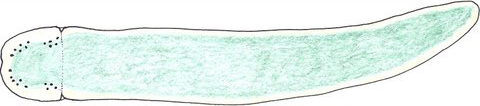 